РОССИЙСКАЯ ФЕДЕРАЦИЯКАРАЧАЕВО-ЧЕРКЕССКАЯ РЕСПУБЛИКАМУНИЦИПАЛЬНОЕ КАЗЁННОЕ ОБЩЕОБРАЗОВАТЕЛЬНОЕ УЧРЕЖДЕНИЕ"СРЕДНЯЯ ОБЩЕОБРАЗОВАТЕЛЬНАЯ ШКОЛА №3 г.УСТЬ-ДЖЕГУТЫ»УСТЬ-ДЖЕГУТИНСКОГО МУНИЦИПАЛЬНОГО РАЙОНА369300 РФ, Карачаево-Черкесская Республикаг.Усть-Джегута, ул.Коммунистическая,1е-mailschkola09.3@yandex.ruтел. (887875) 7-17-99, факс  7-17-99ПРИКАЗ29.12.2018г.                                                                                         № 153г. Усть-ДжегутаО реализации Всероссийского проекта«Самбо в школу!»  На основании приказа Управления образования администрации Усть-Джегутинского муниципального района от 04.12.2018г. № 107 «О подготовке к первому этапу апробации рабочих программ по учебному предмету«Самбо в школу»реализации проекта «Самбо в школу!», во исполнение перечня поручений Президента Российской Федерации от 09.11.2016 года № ПР-2179 «По итогам заседания Совета при Президенте Российской Федерации по развитию физической культуры и спорта 11 октября 2016 года», в соответствии с «Методическими рекомендациями по реализации Всероссийского проекта «Самбо в школу» в общеобразовательных организациях Российской Федерации» Министерства образования и науки РФ от 2017 года и с целью популяризации национального вида спорта «Самбо» среди обучающихся, патриотического и духовного воспитания подрастающего поколения, ПРИКАЗЫВАЮ: Назначить заместителя директора по ВР Каракетову Лейлу Али-Солтановну, ответственным за реализацию Всероссийского проекта «Самба в школу» (далее по тексту – Проект) в школе.Организовать участие школы в проекте «Самбо в школу» в 2019-2020 учебном году.Утвердить состав рабочей группы по осуществлению мероприятий по реализации мероприятий в рамках реализации поэтапному внедрению Проекта в МКОУ «СОШ № 3 г.Усть-Джегуты» в составе:Руководитель рабочей группы – Лобжанидзе Н.Ш., директор школы.Заместитель руководителя – Каракетова Л.А-С, заместитель директора по ВР.Заместитель руководителя – Бабучиева Л.Х., заместитель директора по УВР.Члены рабочей группы:Учитель (физическая культура) – Данаев М.Т.Учитель (физическая культура) – Байрамуков Ш.П.Учитель начальных классов, руководитель МО – Лепшокова З.Х.Утвердить план реализации проекта «Самбо в школу!» в 2019-2020 учебном году. Приложения №1.Организовать реализацию проекта «Самбо в школу» в 2019-2020 учебном году посредством урочной, внеурочной деятельности и дополнительного образования.Создать на официальном сайте школы создать раздел Всероссийский проект «Самбо в школе» до 25.01.2019г.   Контроль за исполнением настоящего приказа оставляю за собой.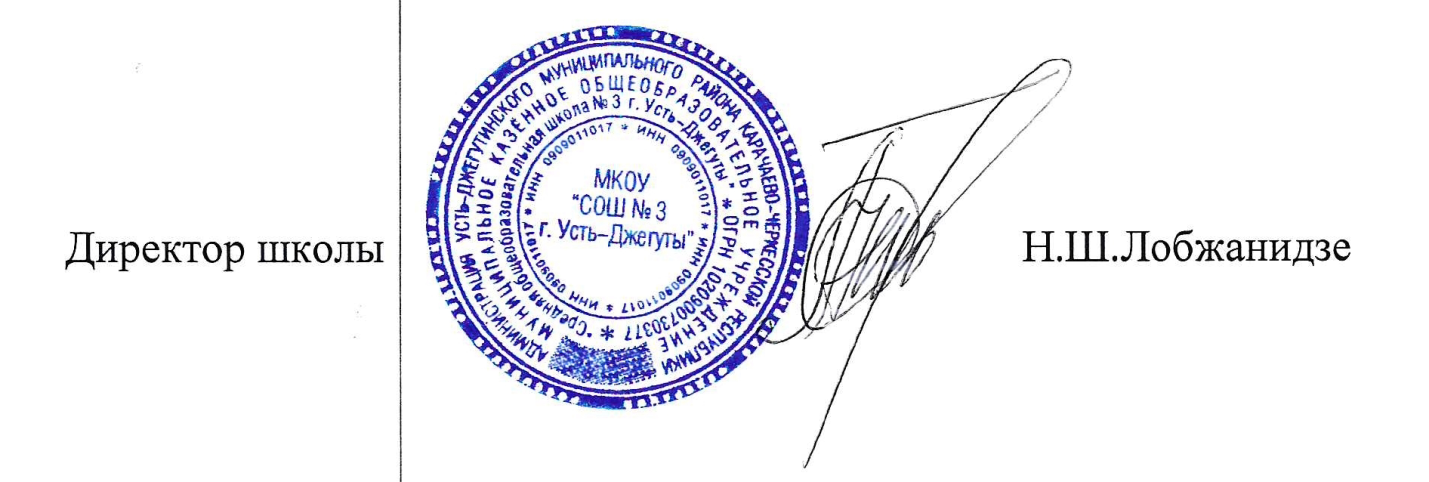 Приложение № 1к приказу № 154 от 29.12.2018г.«О реализации Всероссийского проекта «Самбо в школу!»ПЛАНреализации проекта «Самбо в школу»в 2019-2020 учебном году№ п/пМероприятияСроки реализацииОтветственные1Ознакомление со Всероссийским проектом «Самбо в школу» в общеобразовательных организациях Российской Федерации До 31.08.2017 г.Администрацияшколы, члены рабочей группы2Составление Плана работы в рамках реализации Всероссийского проекта «Самбо в школу»До 15.08.2019г.Администрацияшколы, члены рабочей группы3Организация сетевого взаимодействия общеобразовательных организаций и организаций дополнительного образованияПоэтапно, начиная с декабря 2018 годаАдминистрацияшколы, члены рабочей группы4Мониторинг реализации проекта «Самбо в школу»Январь-февраль 20120 годАдминистрацияшколы, члены рабочей группы5Информационно-методическая поддержка образовательных организаций, реализующих образовательные программы, направленные на развитие и популяризацию национального вида спорта «самбо»Поэтапно, начиная с декабря 2018 годаАдминистрацияшколы, члены рабочей группы6Создание и ведение раздела «Самбо в школе» на официальном сайте школы.ПостоянноБоташова Х.Я. ответственная за сайт7Организация и проведение входного (итогового) тестирования уровня физической подготовки обучающихсяМарт 2019 год№ п/пМероприятияСроки реализацииОтветственные8Участие в мероприятиях по повышению компетенций учителей физической культуры и педагогов дополнительного образованияПо отдельному графику (МОН КЧР)Администрация 9Подготовка необходимых локальных актов по реализации проекта «Самбо в школу»До 31.08.2019г.Администрацияшколы, члены рабочей группы10Определение состава рабочей группыдекабрь 2018г.Администрацияшколы11Организация и проведение физкультурных и спортивных мероприятий в рамках Всероссийского дня «Самбо»  До 17.11.2019 г.Администрацияшколы, члены рабочей группы12Участие в соревнованиях по самбоСогласно календарному плану Всероссийских соревнований среди обучающихся ОУАдминистрацияшколы, члены рабочей группы13Организация курсовой подготовки для учителей физической культуры и педагогов дополнительного образованияСогласно графику МОН КЧР 2019 годуАдминистрацияшколы14Назначение ответственных лиц за реализацию Всероссийского проекта «Самбо в школу» в школедекабрь2018 г.Администрацияшколы15Разработка образовательных программ по физической культуре наоснове примерной рабочей программы учебного предмета «Физическая культура» для образовательных организаций, реализующих программы начального, основного и среднего общего образования	До 31.08.2019 г.	Руководитель МО,члены рабочей группы  № п/пМероприятияСроки реализацииОтветственные15Подготовка спортивной базы в гшколе к реализации Проекта «Самбо в школу» До 31.08.2019г.Администрация школы, руководитель МО16Подготовка методической базыДо 31.08.2019г.Администрация школы, руководитель МО17Рассмотрение вопроса реализации проекта на родительских собраниях   В течение сентября 2019г.Администрация, классные руководители18Проведение совещания по реализации проекта До 31.08.2019г.Администрацияшколы19Обеспечение медицинского сопровожденияВ течение всего периодаМедицинские работники20Организация и проведение основного этапа реализации Всероссийского проекта «Самбо в школу» в МБОУ СОШ № 94 с 01.09.2019 г. по 15.06.2020г.Администрация,руководитель МО,Члены рабочей группы21Сбор и обработка информации по результатам реализации Всероссийского проекта «Самбо в школу» в школе за 2019-2020 учебный годАпрель-май.Администрация,руководитель МО,члены рабочей группы22Участие в заседании Круглого стола по итогам реализации Всероссийского проекта «Самбо в школу» в школе за 2019-2020 учебный годИюнь .Администрация,члены рабочей группы 